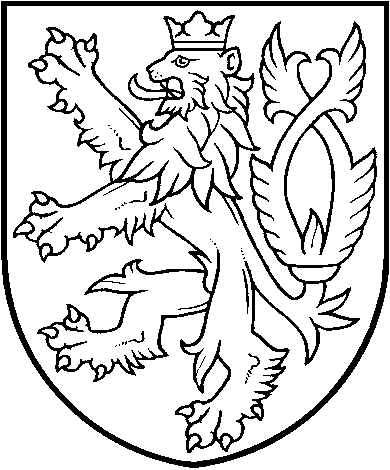 ČESKÁ REPUBLIKA TRESTNÍ PŘÍKAZSamosoudkyně Okresního soudu v Českých Budějovicích vydala dne 10. června 2019 v Českých Budějovicích podle § 314e odst. 1 trestního řádu následující trestní příkaz:Obviněný Ľxx Txx narozený xx, místem narození xx, trvale bytem xx, xx, t.č. v policejní cele Policie ČR, Krajské ředitelství policie Jihočeského kraje, Pohotovostní eskortní oddělení, Plavská 2, České Budějovice,je vinen, ženejméně v době od 8. 6. 2019 od 22.13 hodin do dne 9. 6. 2019 v době 01.25 hodin v České republice a dále v Českých Budějovicích nejméně po pozemní komunikaci I/3 v ulici Pražská tř. ve směru jízdy od ulice Strakonická k ulici Okružní řídil jako řidič nákladního automobilu tov. zn. Volvo, registrační značky xx, mezinárodní imatrikulace Slovenské republiky s návěsem registrační značky xx, kdy z důvodu časové tísně, jednajíce se záměrem vyhnout se splnění povinnosti dle čl. 7 nařízení č. 561/2006/AETR (publikované pod č. 62/2010 Sb.m.s.), tedy dodržet povinnou bezpečnostní přestávku následující po 4,5 hodinách jízdy a trvající 45 minut, zneužil digitální kartu k řízení nákladního automobilu osoby E000000003DYW000 znějící na jméno Dxx Gxx, nar. xx,  státního příslušníka Slovenské republiky, kterou vložil do tachografového systému nákladního automobilu tov. zn. Volvo, registrační značky xx, což mu po načtení karty a vložení tak elektronických dat osoby Dxx Gxx do tachografového systému umožnilo další řízení vozidla, kdy při jízdě byl jako řidič kontrolován a zadržen dne 9.6. 2019 v době kolem 01.25 hodin v Českých Budějovicích v prostoru čerpací stanice SHELL v ulici Pražská orgány Celní správy Jihočeského kraje a následně přivolanou hlídkou Policie ČR,t e d yzískal přístup k nosiči informací a neoprávněně vložil data do počítačového systému,čímž spáchalpřečin neoprávněný přístup k počítačovému systému a nosiči informací podle § 230 odst. 2 písm. d) trestního zákoníku, a odsuzuje sepodle § 230 odst.2 tr. zákoníku, za užití § 314e odst. 2 tr. řádu, § 67 odst. 2 písm. b), odst. 3 tr. zákoníku a § 68 odst. 1, odst. 2 tr. zákoníku k peněžitému trestu v počtu 40 celých denních sazeb po částce 1 300 Kč, tedy v celkové výši 52 000 Kč (padesát dva tisíc korun českých).    Podle § 69 odst. 1 tr. zákoníku se pro případ, že by ve stanovené lhůtě nebyl peněžitý trest vykonán, stanovuje náhradní trest odnětí svobody v trvání 104 ( sto čtyři ) dnů. Poučení:Proti tomuto trestnímu příkazu lze do osmi dnů od jeho doručení podat u zdejšího soudu odpor. Právo podat odpor nenáleží poškozenému. Pokud je odpor podán včas a oprávněnou osobou, trestní příkaz se ruší a ve věci bude nařízeno hlavní líčení. Při projednání věci v hlavním líčení není samosoudce vázán právní kvalifikací ani druhem a výměrou trestu obsaženými v trestním příkaze. Nebude-li odpor řádně a včas podán, trestní příkaz se stane pravomocným a vykonatelným. V případě, že obviněný odpor nepodá, vzdává se tím práva na projednání věci v hlavním líčení. České Budějovice 10. června 2019JUDr. Petra Kubová  v. r.samosoudkyně 